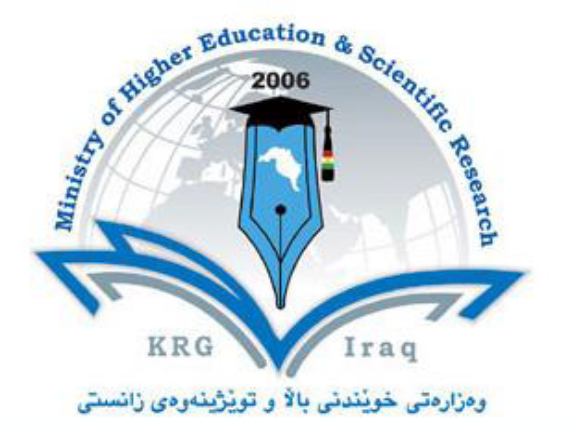 القسم/  اللغة العربيةالكلية / اللغاتالجامعة/  صلاح الدين – هه ولير.المادة/ تحليل النصوص الأدبيةكراسة المادة – المرحلة الثالثةاسم التدريسي: م. سوزان كمال شمس الدينالسنة الدراسية: 2023-2024كراسة المادةCourse Bookتحليل النصوص الأدبيةتحليل النصوص الأدبية1. اسم المادةم. سوزان كمال شمس الدينم. سوزان كمال شمس الدين2. التدريسي المسؤولاللغة العربية/ اللغاتاللغة العربية/ اللغات3. القسم/ الكليةالايميلsuzan.shamsuldin@su.edu.krdرقم الهاتف (اختياري):الايميلsuzan.shamsuldin@su.edu.krdرقم الهاتف (اختياري):4. معلومات الاتصال:  (4 )ساعات	 (4 )ساعات	5. الوحدات الدراسیە (بالساعة) خلال الاسبوع8 ساعات 8 ساعات 6. عدد ساعات العمل7. رمز المادة (course code)-سوزان كمال شمس الدين ،أكملت الدراسة الإبتدائية والثانوية في أربيل ، حصلت على شهادة البكالوريوس في جامعة صلاح الدين - أربيل / كلية التربية  /قسم اللغة العربية ، ثم قبلت في الماجستير في جامعة صلاح الدين- كلية التربية- قسم اللغة العربية سنة 2003، حصلت على شهادة الماجستير سنة 2006 .  كلية التربية  / جامعة صلاح الدين ,-سوزان كمال شمس الدين ،أكملت الدراسة الإبتدائية والثانوية في أربيل ، حصلت على شهادة البكالوريوس في جامعة صلاح الدين - أربيل / كلية التربية  /قسم اللغة العربية ، ثم قبلت في الماجستير في جامعة صلاح الدين- كلية التربية- قسم اللغة العربية سنة 2003، حصلت على شهادة الماجستير سنة 2006 .  كلية التربية  / جامعة صلاح الدين ,٨. البروفايل الاكاديمي للتدريسيمفهوم التحليل الأدبي وأهميته ولوازمه وخطواتهطرائق التحليل صفات المحلل الأدبي الجيد.عناصر النص الأدبي.المفهوم الشائع للنص والمفهوم النقدي المعاصر .لوازم التحليل طرائق التحليل وخطواته التحليل الكلي / التحليل الجزئي خطوات التحليل تحليل النص الشعري  .تحليل الشعر مفهوم التحليل الأدبي وأهميته ولوازمه وخطواتهطرائق التحليل صفات المحلل الأدبي الجيد.عناصر النص الأدبي.المفهوم الشائع للنص والمفهوم النقدي المعاصر .لوازم التحليل طرائق التحليل وخطواته التحليل الكلي / التحليل الجزئي خطوات التحليل تحليل النص الشعري  .تحليل الشعر ٩. المفردات الرئيسية للمادة، Keywords١٠. نبذة عامة عن المادة.هذه المادة مادة أساسية تعرف الطالب على كيفية تحليل النصوص الأدبية.وإن النصوص الأدبية  قطع تختار من التراث الأدبي، يتوافر فيها الجمال الفني، وتعرض فكرة متكاملة، أو عدة أفكار مترابطة، ويمكن اتخاذها أساساً للتدريب على الذوق أو التذوق الأدبي، والتحليل هو عملية فك البناء لغويا وتركيبيا من أجل إعادة بنائه دلاليا.والأصل في النصوص الأدبية أن تحدث تأثيراً في نفس المتلقي، ولكن هذا التأثير يختلف ويتباين من دارس إلى دارس، ومن ناقد إلى آخر، بسبب اختلاف دلالات الألفاظ وإفهامها عند الناس، وكذلك اختلاف البيئات والمصادر والثقافات..فالنص تركيب وأداء وتقبل، وللمتلقي مع النص حالات متطورة، فللنص شأن عند مباشرته للمرة الأولى، ثم له شأن آخر عند معاودته، وشأن ثالث عند اختزانه، ورابع عند الحديث عنه، وهو في كل مرة كأنما قد صار نصاً جديداً.١٠. نبذة عامة عن المادة.هذه المادة مادة أساسية تعرف الطالب على كيفية تحليل النصوص الأدبية.وإن النصوص الأدبية  قطع تختار من التراث الأدبي، يتوافر فيها الجمال الفني، وتعرض فكرة متكاملة، أو عدة أفكار مترابطة، ويمكن اتخاذها أساساً للتدريب على الذوق أو التذوق الأدبي، والتحليل هو عملية فك البناء لغويا وتركيبيا من أجل إعادة بنائه دلاليا.والأصل في النصوص الأدبية أن تحدث تأثيراً في نفس المتلقي، ولكن هذا التأثير يختلف ويتباين من دارس إلى دارس، ومن ناقد إلى آخر، بسبب اختلاف دلالات الألفاظ وإفهامها عند الناس، وكذلك اختلاف البيئات والمصادر والثقافات..فالنص تركيب وأداء وتقبل، وللمتلقي مع النص حالات متطورة، فللنص شأن عند مباشرته للمرة الأولى، ثم له شأن آخر عند معاودته، وشأن ثالث عند اختزانه، ورابع عند الحديث عنه، وهو في كل مرة كأنما قد صار نصاً جديداً.١٠. نبذة عامة عن المادة.هذه المادة مادة أساسية تعرف الطالب على كيفية تحليل النصوص الأدبية.وإن النصوص الأدبية  قطع تختار من التراث الأدبي، يتوافر فيها الجمال الفني، وتعرض فكرة متكاملة، أو عدة أفكار مترابطة، ويمكن اتخاذها أساساً للتدريب على الذوق أو التذوق الأدبي، والتحليل هو عملية فك البناء لغويا وتركيبيا من أجل إعادة بنائه دلاليا.والأصل في النصوص الأدبية أن تحدث تأثيراً في نفس المتلقي، ولكن هذا التأثير يختلف ويتباين من دارس إلى دارس، ومن ناقد إلى آخر، بسبب اختلاف دلالات الألفاظ وإفهامها عند الناس، وكذلك اختلاف البيئات والمصادر والثقافات..فالنص تركيب وأداء وتقبل، وللمتلقي مع النص حالات متطورة، فللنص شأن عند مباشرته للمرة الأولى، ثم له شأن آخر عند معاودته، وشأن ثالث عند اختزانه، ورابع عند الحديث عنه، وهو في كل مرة كأنما قد صار نصاً جديداً.11. أهداف المادة:تنمية الذائقة الأدبية لدى الطلبة، وتعويدهم على النظرفي النصوص الشعرية والنثرية.مهارات التذوق الأدبي عن طريق النقاش الشفهي في صورة مجموعات صغيرة تتسم بالفاعلية.قراءة النص قراءة إبداعية بغية فهم مضامينه ومعانيه ومراميه.الوصول إلى الحقيقة الجمالية المتجسدة في النص.11. أهداف المادة:تنمية الذائقة الأدبية لدى الطلبة، وتعويدهم على النظرفي النصوص الشعرية والنثرية.مهارات التذوق الأدبي عن طريق النقاش الشفهي في صورة مجموعات صغيرة تتسم بالفاعلية.قراءة النص قراءة إبداعية بغية فهم مضامينه ومعانيه ومراميه.الوصول إلى الحقيقة الجمالية المتجسدة في النص.11. أهداف المادة:تنمية الذائقة الأدبية لدى الطلبة، وتعويدهم على النظرفي النصوص الشعرية والنثرية.مهارات التذوق الأدبي عن طريق النقاش الشفهي في صورة مجموعات صغيرة تتسم بالفاعلية.قراءة النص قراءة إبداعية بغية فهم مضامينه ومعانيه ومراميه.الوصول إلى الحقيقة الجمالية المتجسدة في النص.١٢. التزامات الطالب:الالتزام بالحضور في المحاضرات.  مشاركة الطالب في الدرس. الالتزام بالواجبات التي يكلف بها من ضمنها تحليل النصوص. أداء الاختبارات.عدم الانشغال بالهاتف .المحافظة على الهدوء في الصف.الاحترام وحسن الخلق.١٢. التزامات الطالب:الالتزام بالحضور في المحاضرات.  مشاركة الطالب في الدرس. الالتزام بالواجبات التي يكلف بها من ضمنها تحليل النصوص. أداء الاختبارات.عدم الانشغال بالهاتف .المحافظة على الهدوء في الصف.الاحترام وحسن الخلق.١٢. التزامات الطالب:الالتزام بالحضور في المحاضرات.  مشاركة الطالب في الدرس. الالتزام بالواجبات التي يكلف بها من ضمنها تحليل النصوص. أداء الاختبارات.عدم الانشغال بالهاتف .المحافظة على الهدوء في الصف.الاحترام وحسن الخلق.١٣. طرق التدريسعرض المحاور الرئيسية للمحاضرة بصيغة (PowerPoint)عبر (Date Show).استخدام اللوح الابيض للتوضيح.إعادة  سريعة للمادة المدروسة .إتاحة المجال للطلاب لطرح الأسئلة  والمناقشة .١٣. طرق التدريسعرض المحاور الرئيسية للمحاضرة بصيغة (PowerPoint)عبر (Date Show).استخدام اللوح الابيض للتوضيح.إعادة  سريعة للمادة المدروسة .إتاحة المجال للطلاب لطرح الأسئلة  والمناقشة .١٣. طرق التدريسعرض المحاور الرئيسية للمحاضرة بصيغة (PowerPoint)عبر (Date Show).استخدام اللوح الابيض للتوضيح.إعادة  سريعة للمادة المدروسة .إتاحة المجال للطلاب لطرح الأسئلة  والمناقشة .١٤. نظام التقييم(5) درجات كنشاط يومي في الفصل الاول (مشاركة في النقاش، تقارير، quiz )(30) درجة امتحان نصف السنة.(5) درجات كنشاط يومي في الفصل الثاني (مشاركة في النقاش، تقارير، quiz )(60) درجة للامتحان النهائي.١٤. نظام التقييم(5) درجات كنشاط يومي في الفصل الاول (مشاركة في النقاش، تقارير، quiz )(30) درجة امتحان نصف السنة.(5) درجات كنشاط يومي في الفصل الثاني (مشاركة في النقاش، تقارير، quiz )(60) درجة للامتحان النهائي.١٤. نظام التقييم(5) درجات كنشاط يومي في الفصل الاول (مشاركة في النقاش، تقارير، quiz )(30) درجة امتحان نصف السنة.(5) درجات كنشاط يومي في الفصل الثاني (مشاركة في النقاش، تقارير، quiz )(60) درجة للامتحان النهائي.١٥. نتائج تعلم الطالب إن أهمية تحليل النصوص تكمن في إخراج المكامن الجمالية في النص و فيما يؤثره  في القارئ، وما يخلقه من تأثير داخلي في نفسه، كذلك ما يحدثه من نفسه من نقلة نوعية في التفكير، ومن السطحية في التعامل مع الأشياء إلى عمق الرؤية ورحاب الحياة، وإن قراءة النص قراءة منهجية تعني صياغة جديدة لإنسان متطور، بل تجعل من فهم النصوص عالما متجدداً يساهم في خلق متغير وثابت. وكذلك التحليل الشفهي وقراءة النص بصوت عال ممثل للمعنى يعطيه إضاءات كثيرة ومتنوعة يمنح النصوص حياة تعيد إليها نضارة وإحياء وخاصة للأعمال القديمة.١٥. نتائج تعلم الطالب إن أهمية تحليل النصوص تكمن في إخراج المكامن الجمالية في النص و فيما يؤثره  في القارئ، وما يخلقه من تأثير داخلي في نفسه، كذلك ما يحدثه من نفسه من نقلة نوعية في التفكير، ومن السطحية في التعامل مع الأشياء إلى عمق الرؤية ورحاب الحياة، وإن قراءة النص قراءة منهجية تعني صياغة جديدة لإنسان متطور، بل تجعل من فهم النصوص عالما متجدداً يساهم في خلق متغير وثابت. وكذلك التحليل الشفهي وقراءة النص بصوت عال ممثل للمعنى يعطيه إضاءات كثيرة ومتنوعة يمنح النصوص حياة تعيد إليها نضارة وإحياء وخاصة للأعمال القديمة.١٥. نتائج تعلم الطالب إن أهمية تحليل النصوص تكمن في إخراج المكامن الجمالية في النص و فيما يؤثره  في القارئ، وما يخلقه من تأثير داخلي في نفسه، كذلك ما يحدثه من نفسه من نقلة نوعية في التفكير، ومن السطحية في التعامل مع الأشياء إلى عمق الرؤية ورحاب الحياة، وإن قراءة النص قراءة منهجية تعني صياغة جديدة لإنسان متطور، بل تجعل من فهم النصوص عالما متجدداً يساهم في خلق متغير وثابت. وكذلك التحليل الشفهي وقراءة النص بصوت عال ممثل للمعنى يعطيه إضاءات كثيرة ومتنوعة يمنح النصوص حياة تعيد إليها نضارة وإحياء وخاصة للأعمال القديمة.١٦. قائمة المراجع والكتب1--تحليل الخطاب الأدبي وقضايا النص، د. عبد القادر شرشار2- تحليل الخطاب الأدبي، محمد عزام.3- ديوان  محمود درويش 4- صورة العدو في شعر المتنبي، د. نوزاد شكر الميراني.5-في الشعر العربي الحديث - تحليل وتذوّق، د. إبراهيم عوض.6- تحليل القصائد - الطريقة والمنهج، فضل بن عمّار العماري.7- مدخل إلى تحليل النص الأدبي، د. عبد القادر أبو شريفة، حسين لافي.8- عزف على وتر النص الشعري - دراسة في تحليل النصوص الأدبية الشعرية، أ.د. عمر محمد الطالب.9- مناهج تحليل النص الأدبي، لإبراهيم السعافين، وعبد الله الخباص، ومحمد جمعة.10- النصوص الأدبيّة - تحليلها ونقدها، د. علي عبد الحليم محمود.11- الكاشف في تحليل النصوص الأدبية، محمد الزين زورق.12- مبادئ تحليل النصوص الأدبية، د. بسام بركة، وهاشم الأيوبي.13- تحليل النص الأدبي بين النظرية والتطبيق، عبد الجواد محمد المحص.14- مناهج النقد الأدبي، للدكتور وليد القصاب.15- الأدب وفنونه، للدكتور عزالدين إسماعيل.١٦. قائمة المراجع والكتب1--تحليل الخطاب الأدبي وقضايا النص، د. عبد القادر شرشار2- تحليل الخطاب الأدبي، محمد عزام.3- ديوان  محمود درويش 4- صورة العدو في شعر المتنبي، د. نوزاد شكر الميراني.5-في الشعر العربي الحديث - تحليل وتذوّق، د. إبراهيم عوض.6- تحليل القصائد - الطريقة والمنهج، فضل بن عمّار العماري.7- مدخل إلى تحليل النص الأدبي، د. عبد القادر أبو شريفة، حسين لافي.8- عزف على وتر النص الشعري - دراسة في تحليل النصوص الأدبية الشعرية، أ.د. عمر محمد الطالب.9- مناهج تحليل النص الأدبي، لإبراهيم السعافين، وعبد الله الخباص، ومحمد جمعة.10- النصوص الأدبيّة - تحليلها ونقدها، د. علي عبد الحليم محمود.11- الكاشف في تحليل النصوص الأدبية، محمد الزين زورق.12- مبادئ تحليل النصوص الأدبية، د. بسام بركة، وهاشم الأيوبي.13- تحليل النص الأدبي بين النظرية والتطبيق، عبد الجواد محمد المحص.14- مناهج النقد الأدبي، للدكتور وليد القصاب.15- الأدب وفنونه، للدكتور عزالدين إسماعيل.١٦. قائمة المراجع والكتب1--تحليل الخطاب الأدبي وقضايا النص، د. عبد القادر شرشار2- تحليل الخطاب الأدبي، محمد عزام.3- ديوان  محمود درويش 4- صورة العدو في شعر المتنبي، د. نوزاد شكر الميراني.5-في الشعر العربي الحديث - تحليل وتذوّق، د. إبراهيم عوض.6- تحليل القصائد - الطريقة والمنهج، فضل بن عمّار العماري.7- مدخل إلى تحليل النص الأدبي، د. عبد القادر أبو شريفة، حسين لافي.8- عزف على وتر النص الشعري - دراسة في تحليل النصوص الأدبية الشعرية، أ.د. عمر محمد الطالب.9- مناهج تحليل النص الأدبي، لإبراهيم السعافين، وعبد الله الخباص، ومحمد جمعة.10- النصوص الأدبيّة - تحليلها ونقدها، د. علي عبد الحليم محمود.11- الكاشف في تحليل النصوص الأدبية، محمد الزين زورق.12- مبادئ تحليل النصوص الأدبية، د. بسام بركة، وهاشم الأيوبي.13- تحليل النص الأدبي بين النظرية والتطبيق، عبد الجواد محمد المحص.14- مناهج النقد الأدبي، للدكتور وليد القصاب.15- الأدب وفنونه، للدكتور عزالدين إسماعيل.١٧. المواضيعالأسبوع الأول/ مفهوم التحليل الأدبي وأهميته ولوازمه وخطواتهالأسبوع الثاني/ طرائق التحليل وصفات المحلل الأدبي الجيد.الأسبوع الثالث/ تحليل النص الشعري الأسبوع الرابع/ الشعر / اختيار العنوان /تحليل العنوان في النص الأسبوع الخامس/ مكونات العنوان.الأسبوع السادس/ الاختبار الاسلوبي الأسبوع السابع/ الأصول العامة لتحليل النص الشعريالأسبوع الثامن/ تحليل قصيدة (انا متعب  يا افين ).الأسبوع التاسع/ تحليل قصيدة (لا ارض لي )الأسبوع العاشر/ تحليل قصيدة ( غير مجد )لابي علاء المعري الأسبوع الحادي عشر/  تحليل قصيدة (ابن بقية ) الأسبوع الثاني عشر/ تحليل قصيدة ( احزان في الاندلس )الأسبوع الثالث عشر/ الأصول العامة لتحليل النص النثري.الأسبوع الرابع عشر/ تحليل قطعة نثرية (خطبة، مقالة، رسالة...)الأسبوع الخامس عشر/ تحليل قطعة نثرية (مقالة)١٧. المواضيعالأسبوع الأول/ مفهوم التحليل الأدبي وأهميته ولوازمه وخطواتهالأسبوع الثاني/ طرائق التحليل وصفات المحلل الأدبي الجيد.الأسبوع الثالث/ تحليل النص الشعري الأسبوع الرابع/ الشعر / اختيار العنوان /تحليل العنوان في النص الأسبوع الخامس/ مكونات العنوان.الأسبوع السادس/ الاختبار الاسلوبي الأسبوع السابع/ الأصول العامة لتحليل النص الشعريالأسبوع الثامن/ تحليل قصيدة (انا متعب  يا افين ).الأسبوع التاسع/ تحليل قصيدة (لا ارض لي )الأسبوع العاشر/ تحليل قصيدة ( غير مجد )لابي علاء المعري الأسبوع الحادي عشر/  تحليل قصيدة (ابن بقية ) الأسبوع الثاني عشر/ تحليل قصيدة ( احزان في الاندلس )الأسبوع الثالث عشر/ الأصول العامة لتحليل النص النثري.الأسبوع الرابع عشر/ تحليل قطعة نثرية (خطبة، مقالة، رسالة...)الأسبوع الخامس عشر/ تحليل قطعة نثرية (مقالة)١٨. المواضيع التطبيقية (إن وجدت)١٨. المواضيع التطبيقية (إن وجدت)١٩. الاختبارات.  تحدث عن لوازم التحليل بين  العلاقة بين العنوان والمتن من خلال ماتحفظ من ابيات شعرية .علل ما يأتي (اذكر السبب)..عرف ما يأتي....بين أهمية ما يأتي....١٩. الاختبارات.  تحدث عن لوازم التحليل بين  العلاقة بين العنوان والمتن من خلال ماتحفظ من ابيات شعرية .علل ما يأتي (اذكر السبب)..عرف ما يأتي....بين أهمية ما يأتي....١٩. الاختبارات.  تحدث عن لوازم التحليل بين  العلاقة بين العنوان والمتن من خلال ماتحفظ من ابيات شعرية .علل ما يأتي (اذكر السبب)..عرف ما يأتي....بين أهمية ما يأتي....٢٠. ملاحظات اضافية: الزام الطالب٢٠. ملاحظات اضافية: الزام الطالب٢٠. ملاحظات اضافية: الزام الطالب٢١. مراجعة الكراسة من قبل النظراء٢١. مراجعة الكراسة من قبل النظراء٢١. مراجعة الكراسة من قبل النظراء